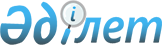 О признании утратившим силу решения Абайского районного маслихата от 17 марта 2015 года № 39/430 "Об утверждении норм образования и накопления коммунальных отходов в городе Абай, поселках Топар, Карабас, Южный и в селах Кулайгыр, Агрогородок, Жартас Абайского района"Решение Абайского районного маслихата Карагандинской области от 21 апреля 2016 года № 2/19      В соответствии с Законом Республики Казахстан от 23 января 2001 года "О местном государственном управлении и самоуправлении в Республике Казахстан" и в связи с изменением законодательства Республики Казахстан, Абайский районный маслихат РЕШИЛ:

      1. Признать утратившим силу решения Абайского районного маслихата от 17 марта 2015 года № 39/430 "Об утверждении норм образования и накопления коммунальных отходов в городе Абай, поселках Топар, Карабас, Южный и в селах Кулайгыр, Агрогородок, Жартас Абайского района" (зарегистрировано в Реестре государственной регистрации нормативных правовых актов за № 3154 от 17 апреля 2015 года, опубликовано в районной газете "Абай-Ақиқат" № 16 (4070) 25 апреля 2015 года и в информационно-правовой системе "Әділет" 28 апреля 2015 года).

      2. Настоящее решение вступает в силу с момента подписания.


					© 2012. РГП на ПХВ «Институт законодательства и правовой информации Республики Казахстан» Министерства юстиции Республики Казахстан
				
      Председатель сессии

В. Черепанов

      Секретарь Абайского
районного маслихата

Б. Цай
